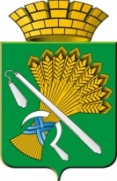 АДМИНИСТРАЦИЯ КАМЫШЛОВСКОГО ГОРОДСКОГО ОКРУГАП О С Т А Н О В Л Е Н И Еот 25.04.2019  N 365Об утверждении административного регламента предоставления муниципальной услуги «Предоставление разрешения на осуществление земляных работ»В соответствии с Федеральным законом Российской Федерации от 27 июля 2010 года № 210-ФЗ «Об организации предоставления государственных и муниципальных услуг», с Федеральным законом Российской Федерации от 6 октября 2003 года № 131-ФЗ «Об общих принципах организации местного самоуправления в Российской Федерации», Федеральным законом Российской Федерации от 2 мая 2006 года № 59-ФЗ «О порядке рассмотрения обращений граждан Российской Федерации», Градостроительным кодексом Российской Федерации, постановлением Правительства Российской Федерации от 30 апреля 2014 года № 403 «Об исчерпывающем перечне процедур в сфере жилищного строительства», постановлением Правительства Российской Федерации от 15 июня 2009 N 478 «О единой системе информационно-справочной поддержки граждан и организаций по вопросам взаимодействия с органами исполнительной власти и органами местного самоуправления и использованием информационно-телекоммуникационной сети Интернет», руководствуясь постановлением главы Камышловского городского округа от 27 июля 2009 года № 1178 «Об утверждении Порядка разработки, утверждения и корректировки административных регламентов структурных подразделений, отраслевых (функциональных) органов администрации Камышловского городского округа по исполнению муниципальных функций и предоставлению муниципальных услуг», Правилами землепользования и застройки Камышловского городского округа, утвержденных Решением Думы Камышловского городского округа от 25 мая 2017 года № 116, руководствуясь решением Думы Камышловского городского округа от 21 февраля 2018 года  № 225 «Об утверждении Правил благоустройства, обеспечения санитарного содержания территории Камышловского городского округа в новой редакции», постановлением главы Камышловского городского округа от 12 мая 2017 года № 451 «Об утверждении перечня муниципальных услуг, предоставляемых через «Многофункциональный центр предоставления государственных и муниципальных услуг» на территории Камышловского городского округа», Уставом Камышловского городского округа, администрация Камышловского городского округаПОСТАНАВЛЯЕТ:Утвердить административный регламент предоставления муниципальной услуги «Предоставление разрешения на осуществление земляных работ» (прилагается).Организационному отделу администрации Камышловского городского округа опубликовать настоящее постановление в газете «Камышловские известия» и на официальном сайте администрации Камышловского городского округа в информационно-телекоммуникационной сети «Интернет» в десятидневный срок. Распоряжение главы Камышловского городского округа от 10.01.2017 года № 4-Р «Об утверждении Административного регламента по предоставлению муниципальной услуги «Предоставление разрешения на осуществление земляных работ» считать утратившими силу.4. Настоящее постановление вступает в силу с момента его опубликования.5. Контроль за исполнением настоящего постановления оставляю за собой.ГлаваКамышловского городского округа                                               А.В. Половников